Stagione Sportiva 2022/2023Comunicato Ufficiale N° 256 del 08/06/2023SOMMARIOSOMMARIO	1COMUNICAZIONI DELLA F.I.G.C.	1COMUNICAZIONI DELLA L.N.D.	1COMUNICAZIONI DEL COMITATO REGIONALE	2Modifiche al programma gare del 11/06/2023	3NOTIZIE SU ATTIVITÀ AGONISTICA	3COMUNICAZIONI DELLA F.I.G.C.COMUNICAZIONI DELLA L.N.D.C.U. n. 363 del 30.05.2023 L.N.D.Si pubblica in allegato il CU n. 179/A della FIGC inerente l’avvio del pèrocedimento preordinato all’eventuale adozione del provvedimento di decadenza dell’affiliazione per inattività a carico delle Società risultanti dagli elenchi allegati al suddetto CU n. 179/A.C.U. n. 369 del 05.06.2023 L.N.D.Si pubblica in allegato il CU n. 184/A della FIGC inerente i criteri di tesseramento dei calciatori extracomunitari stagione sportiva 2023/2024.C.U. n. 370 del 05.06.2023 L.N.D.Si pubblica in allegato il CU n. 185/A della FIGC inerente i criteri di tesseramento delle calciatrici extracomunitarei stagione sportiva 2023/2024.C.U. n. 371 del 05.06.2023 L.N.D.Si pubblica in allegato il CU n. 186/A della FIGC inerente le norme relative ai termini e alle disposizioni regolamentari in materia di tesseramento per le Società professionistiche per la stagione sportiva 20023/2024.C.U. n. 400 del 07.06.2023 L.N.D.Si pubblica in allegato il CU n. 211/A della FIGC inerente la modifica al comma 3 dell’art. 34 delle NOIF.C.U. n. 401 del 07.06.2023 L.N.D.Si pubblica in allegato il CU n. 210/A della FIGC inerente la deroga all’art. 73 delle NOIF.CIRCOLARE N. 90 DEL 31.05.2023Si pubblica, per opportuna conoscenza, la copia della circolare n. 17-2023 elaborata dal Centro Studi Tributari della L.N.D., avente per oggetto:“Conversione in legge 26 maggio 2023 n. 56, del D.L. 30 marzo 2023, n. 34, recante misure urgenti a sostegno delle famiglie e delle imprese nonché in materia di salute e adempimenti fiscali (cd. Decreto Bollette)”COMUNICAZIONI DEL COMITATO REGIONALEAUTORIZZAZIONE TORNEIIl Comitato Regionale Marche ha autorizzato l’effettuazione dei sottonotati Tornei organizzati dalle Società sportive, approvandone i regolamenti:TORNEI S.G.S.Denominazione Torneo: 	37° TORNEO “NANDO CLETI”Periodo di svolgimento:	14.06 – 29.06.2023Categoria:	Esordienti 2° annoCarattere 	Nazionale Organizzazione:	A.C.D. S.S. MACERATESE 1922Denominazione Torneo: 	2° MEMORIAL “CHRISTIAN DURAZZI”Periodo di svolgimento:	17.06.2023Categoria:	Pulcini mistiCarattere 	Nazionale Organizzazione:	SSDARL F.C. VIGOR SENIGALLIACOMUNICAZIONI DEL SETTORE GIOVANILE E SCOLASTICOFINALI GIOVANILI TIM 2023Dall’11 al 30 giugno, i migliori talenti del calcio giovanile italiano, dall’Under 18 maschile all’Under 15 Femminile, si affronteranno nelle sfide decisive per gli scudetti delle competizioni organizzate dal Settore Giovanile e Scolastico della FIGC. Saranno sei gli stadi che ospiteranno, per quasi tre settimane, l’ampio programma delle Finali Giovanili TIM 2023, per un totale di 23 gare, tra le quali 11 finali scudetto, due finali per il terzo posto (Under 15 e Under 17 femminile) e dieci gare di semifinale: il “Del Conero” di Ancona, il “Recchioni” di Fermo, il “Giovanni Paolo II” di Matelica, il “Riviera delle Palme” di San Benedetto del Tronto, il “Bianchelli” di Senigallia e il “Della Vittoria” di Tolentino, rappresentativi dell’intero territorio regionale.Le Finali Giovanili TIM saranno trasmesse su DAZN: la piattaforma leader al mondo nel live streaming e nell’intrattenimento sportivo proporrà nove finali scudetto (da Under 18 a Under 15 Serie A e B e Serie C, Under 17 e 15 Femminile) e quattro semifinali (Under 18 e Under 17 A e B maschile), avviando così una collaborazione con la FIGC che, prossimamente, sarà arricchita anche da una serie di contenuti esclusivi sviluppati per raccontare il calcio italiano da una prospettiva inedita e innovativa.Le società del territorio che sono interessate all’ingresso negli stadi che ospiteranno le finali giovanili TIM dovranno accreditarsi a titolo gratuito sul sito di seguito VIVATICKET.Di seguito il programma completo delle Finali Giovanili TIM :DOMENICA 11 giugno 2023Semifinale 1 Under 18 | ROMA - SPAL Stadio Del Conero, Ancona 17.00 (diretta DAZN)
Semifinale 2 Under 18 | INTER - SASSUOLO Stadio Riviera delle Palme, San Benedetto del Tronto 20.30 (diretta DAZN)LUNEDÌ 12 GIUGNO 2023Semifinale 1 Under 17 Serie C | SAN GIULIANO CITY-VICENZA Stadio della Vittoria, Tolentino 17.00
Semifinale 2 Under 17 Serie C | REGGIANA-ALBINOLEFFE Stadio “Bruno Recchioni”, Fermo 20.30MARTEDÌ 13 GIUGNO 2023Finale Under 18 | Stadio Riviera delle Palme, San Benedetto del Tronto 20.00 (diretta DAZN)MERCOLEDÌ 14 GIUGNO 2023Finale Under 17 Serie C | Stadio “Bruno Recchioni”, Fermo 20.00 (diretta DAZN)VENERDÌ 16 GIUGNO 2023Finale Under 16 Serie C | CESENA-VICENZA Stadio della Vittoria, Tolentino 18.00 (diretta DAZN)LUNEDÌ 19 GIUGNO 2023Finale Under 15 Serie C | Stadio della Vittoria, Tolentino 18.00 (diretta DAZN)MERCOLEDÌ 21 GIUGNO 2023Semifinale 1 Under 17 Serie A e B | Stadio Riviera delle Palme, San Benedetto del Tronto 17.00 (diretta DAZN)
Semifinale 2 Under 17 Serie A e B | Stadio Del Conero, Ancona 20.30 (diretta DAZN)VENERDÌ 23 GIUGNO 2023Finale Under 17 Serie A e B | Stadio Del Conero, Ancona 20.00 (diretta DAZN)SABATO 24 GIUGNO 2023Finale Under 15 Serie A e B | Stadio “Bruno Recchioni”, Fermo 20.00 (diretta DAZN)
DOMENICA 25 GIUGNO 2023Semifinale 1 Under 17 Femminile | Stadio “Goffredo Bianchelli”, Senigallia, ore 16.30
Semifinale 2 Under 17 Femminile | Stadio “Goffredo Bianchelli”, Senigallia, ore 18.30
LUNEDÌ 26 GIUGNO 2023Finale Under 16 Serie A e B | Stadio Riviera delle Palme, San Benedetto del Tronto 20.00 (diretta DAZN)MARTEDÌ 27 GIUGNO 2023Finale 3°/4° posto Under 17 Femminile | Stadio “Goffredo Bianchelli”, Senigallia 16.30
Finale 1°/2° posto Under 17 Femminile | Stadio “Goffredo Bianchelli”, Senigallia 18.30 (diretta DAZN)
MERCOLEDÌ 28 GIUGNO 2023Semifinale 1 Under 15 Femminile | Stadio “Goffredo Bianchelli”, Senigallia, ore 16.30
Semifinale 2 Under 15 Femminile | Stadio “Goffredo Bianchelli”, Senigallia, ore 18.30
Finale Under 15 Dilettanti | Stadio “Giovanni Paolo II”, Matelica 18.00 (diretta figc.it)
GIOVEDÌ 29 GIUGNO 2023Finale Under 17 Dilettanti | Stadio “Giovanni Paolo II”, Matelica 18.00 (diretta figc.it)
VENERDÌ 30 GIUGNO 2023Finale 3°/4° posto Under 15 Femminile | Stadio “Goffredo Bianchelli”, Senigallia 16.30
Finale 1°/2° posto Under 15 Femminile | Stadio “Goffredo Bianchelli”, Senigallia 18.30 (diretta DAZN) Modifiche al programma gare del 11/06/2023CAMPIONATO PROMOZIONEPer motivi di ordine pubblico disposto dalla Prefettura di Macerata la gara Play Off AURORA TREIA/MONTURANO CALCIO del 10.06.2023 ore 16,30 è disputata allo Stadio Comunale di Villa San Filippo di Monte San Giusto, via Magellano.NOTIZIE SU ATTIVITÀ AGONISTICAPLAY OFF PROMOZIONEGIUDICE SPORTIVOIl Giudice Sportivo Avv. Agnese Lazzaretti, con l'assistenza del segretario Angelo Castellana, nella seduta del 08/06/2023, ha adottato le decisioni che di seguito integralmente si riportano:GARE DEL 3/ 6/2023 PROVVEDIMENTI DISCIPLINARI In base alle risultanze degli atti ufficiali sono state deliberate le seguenti sanzioni disciplinari. CALCIATORI ESPULSI Con riferimento alla sanzione comminata nel CU n. 254 del 06.06.2023, verificato che non era stato considerato quanto riportato nel referto dell'Assistento in merito al danno causato dal calciatore alla porta dello spogliatoio, si dispone il risarcimento del danno secondo quanto previsto dal Codice di Giustizia Sportiva. Le ammende irrogate con il presente comunicato dovranno pervenire a questo Comitato entro e non oltre il 19/06/2023.Pubblicato in Ancona ed affisso all’albo del Comitato Regionale Marche il 08/06/2023.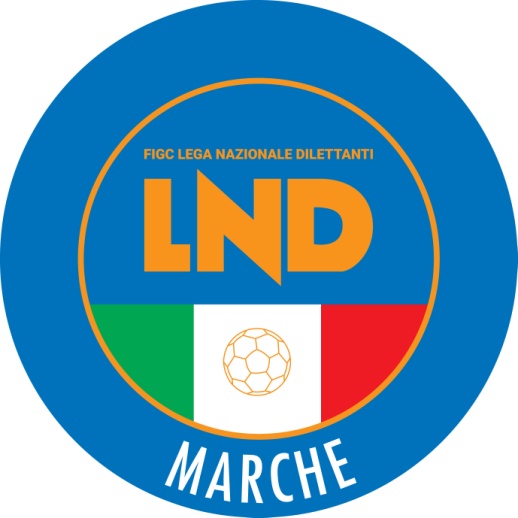 Federazione Italiana Giuoco CalcioLega Nazionale DilettantiCOMITATO REGIONALE MARCHEVia Schiavoni, snc - 60131 ANCONACENTRALINO: 071 285601 - FAX: 071 28560403sito internet: www.figcmarche.it                         e-mail: crlnd.marche01@figc.itpec: marche@pec.figcmarche.itPIERRI GIUSEPPE(GABICCE GRADARA)   Il Segretario(Angelo Castellana)Il Presidente(Ivo Panichi)